STARTWhere is 7596?seven thousand
five hundred ninety-six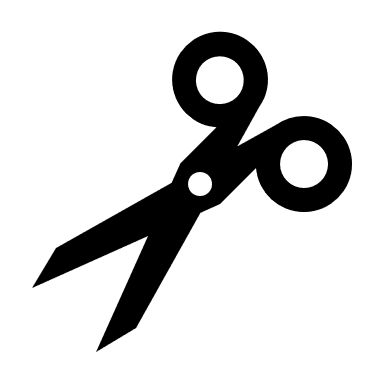 Where is
1000 + 400 + 60 + 50?1465Where is
a number with
2 ten thousands, 6 thousands,
8 hundreds, 2 ones?twenty-six thousand eight hundred twoWhere is
90 000?90 thousandWhere is
6000 + 500 + 80 + 4?6584Where is
23 494?20 000 + 3000 + 400 + 90 + 4Where is
a number with
5 thousands, 4 tens,
5 ones?5045Where is
45 thousand?45 000Where is
2000 + 6?2006END